РЕСПУБЛИКА  ДАГЕСТАНАДМИНИСТРАЦИЯ МУНИЦИПАЛЬНОГО  РАЙОНА«МАГАРАМКЕНТСКИЙ  РАЙОН» .                                                                                                                                              РАСПОРЯЖЕНИЕ «  20    »      04       2021г.               с. Магарамкент                                   № __66_____О проведении на территории муниципального района «Магарамкентский район» экологического субботника ___________________________________________________________________
	В рамках Всероссийского субботника, а также в целях обеспечения санитарно-эпидемиологического благополучия населения и подготовки  проведения Праздника Весны и Труда в муниципальном районе «Магарамкентский район»  :	1. Провести на территории МР «Магарамкентский район»  24 апреля  2021года весенний субботник по санитарной очистке и благоустройству.        2.  Утвердить состав комиссии по проведению субботника по санитарной очистке и благоустройству территории МР «Магарамкентский район» в следующем составе:       Мурадалиев С.Г.   –    заместитель главы администрации  МР «Магарамкентский                                          район» (председатель комиссии)      Бегов М.Ю.              –  директор  МКУ МР «Магарамкентский район»  «Отдел                                                                строительства,  архитектуры и  ЖКХ»                                             (заместитель председателя комиссии)      Качаев М.К.           –    директор МКУ  МР «Магарамкентский район»                                             «Отдел земельных и имущественных отношений»      Алиева З.З.               –  и.о.начальника ТО Управления Роспотребнадзора по                                                                     РД в  Магарамкентском районе  (по согласованию)           Хидиров С.Г.           –   директор МБУ МР «Магарамкентский район» «ЖКХ»      _________________  - главы сельских поселений  (по списку).	3. Жителям индивидуального частного сектора провести мероприятия по санитарной очистке придомовых территорий. 	 4. Рекомендовать руководителям культурно-досуговых учреждений, владельцам торговых точек, общественного питания, станций технического обслуживания автомобилей и других субъектов малого предпринимательства, оказывающих все виды услуг населению:- производить санитарную очистку прилегающих к объектам территорий в радиусе 15 м. по периметру от строений;- установить у зданий за счет собственных средств урны.	5.  Главам сельских поселений организовать работу по ликвидации стихийных свалок, взять под контроль очистку прилегающих территорий вдоль автодорог,  проходящих по территории МР «Магарамкентский район».	6. Главам сельских поселений информацию о проведенном субботнике с приложением фото для публикации в средствах массовой информации представить в МКУ «Информационный центр».	7. МКУ «Информационный центр» обеспечить освещение хода проведения субботника  в средствах массовой информации и в социальных сетях.	         8. Контроль за исполнением настоящего  распоряжения возложить на заместителя главы администрации МР «Магарамкентский район» Мурадалиева С.Г.Глава муниципального района                                                         Ф.З. Ахмедов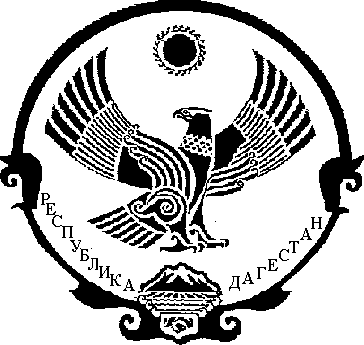 